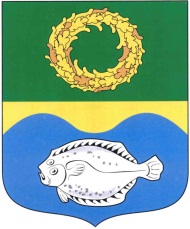 РОССИЙСКАЯ ФЕДЕРАЦИЯКАЛИНИНГРАДСКАЯ ОБЛАСТЬОКРУЖНОЙ СОВЕТ ДЕПУТАТОВМУНИЦИПАЛЬНОГО ОБРАЗОВАНИЯ«ЗЕЛЕНОГРАДСКИЙ ГОРОДСКОЙ ОКРУГ»(первого созыва)РЕШЕНИЕ от 29 апреля    2016 года                                                                   № 63 г. Зеленоградск                                  Об установлении даты проведения праздника «День города Зеленоградска»	Заслушав и обсудив информацию заместителя главы администрации муниципального образования «Зеленоградский городской округ» Андронова Р.А.,  в целях более эффективной организации празднования Дня города Зеленоградска, создания условий для привлечения наибольшей части жителей и гостей города к мероприятиям, проводимым в рамках празднования Дня города, окружной Совет депутатов муниципального образования «Зеленоградский городской округ»Р Е Ш И Л :        1. Установить дату проведения праздника «День города Зеленоградска» - первая суббота сентября.        2. Опубликовать решение в газете «Волна» и разместить на официальном сайте муниципального образования «Зеленоградский городской округ».        3. Решение вступает в силу со дня опубликования в газете «Волна». Глава муниципального образования«Зеленоградский городской округ»               				       С.В.Кулаков          